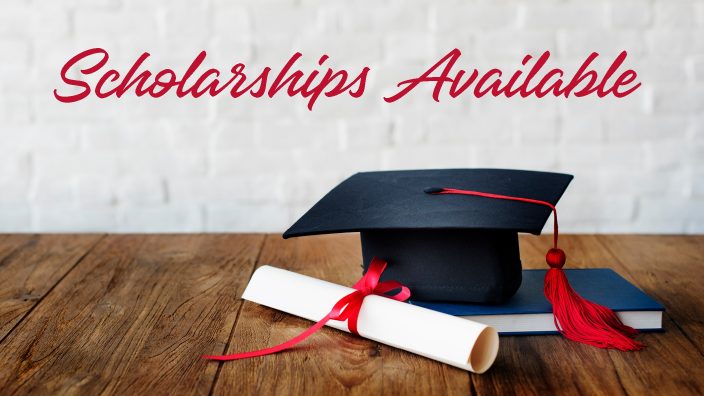 REQUIREMENTS:The applicant or parents/guardian must be a current paid Farm Bureau member of Guernsey County Farm Bureau.Application must be received by March 31, 2024 to: Guernsey County Farm Bureau, 100 Colonel Drive, Barnesville, OH 43713.  Or email guernsey@ofbf.org         No late submissions will be accepted!Each application must include an attached, high school and or current school transcript for the applicant.Each applicant must have two letters of reference from non-family persons.Scholarship award may be applied toward student fees at any college or technical school in the 50 states of the United States of America.Scholarship may be awarded to recipient for only one year of study.All applications must be typed, all others will be disqualified.  Download from the county website.  www.guernsey.ofbf.org   CLICK VIEW, EDIT DOCUMENT AND SAVE COPY PROCEDURES:The intent is to provide two $500.00 scholarship awards.  Guernsey County Farm Bureau Federation Board of Directors reserves the right to adjust the number and amount of the awards depending on funds and applications submitted and need evidenced.The award selection will be by a committee selected by Guernsey County Farm Bureau Federation Board of Directors.Payment will be made to the school where the applicant attends.  The Committee reserves the option to award payment directly to the student.APPLICATION MUST BE TYPED  - CLICK VIEW, EDIT DOCUMENT AND SAVE COPY       THE GUERNSEY COUNTY FARM BUREAU FEDERATIONAGRICULTURE SCHOLARSHIP AWARDAPPLICATION FORM (2024)Identifying Information:Name:   	Last, First, MiddleHome Address:           	Street, City, State, ZipDate of birth: Phone:                     			             Home						CellE-mail address:    Name of Parent/Legal Guardian:  Address: Street, City, State, ZipPhone:  I fully understand that in accepting a scholarship, it is my intention to continue my education in a recognized post high school curriculum, and that the money will be disbursed to the school (upon formal enrollment) for payment (partial) of related fees.________________________________________________		____________________________________________		(Applicant/Student signature)						(Date)I  ______________________________________________ (Parent/Guardian signature) Of _____________________________________________  (Student) approve this application.Date: ___________________________________________Activities and Interests:1.	High School  			Date of Graduation:  2.	Other Education:    			Date of Attendance:  3.            School you plan to/or attending:   4.            Curriculum to be studied:          Transcript of high school or college grades (to be attached to end of application)       List the high school/college clubs and activities (including offices held if any):      What high school/college honors have you received or are you likely to receive?       Community Activities:    Work experience (including farm and agricultural work).    Attach separate sheet if more space is needed.        Where How Long 11.	Name of reference persons:	Name:        					Address: 	Phone:  	Name:  	Address:	 		Phone:	Approximately 100 words (typed)WHY ARE YOU APPLYING FOR THE SCHOLARSHIP?Approximately 100 words (typed)“AGRICULTURE:  OHIO’S NUMBER ONE INDUSTRY - THIS IS WHY I WANT TO BE A PART OF IT.”